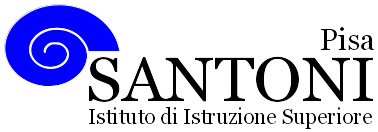 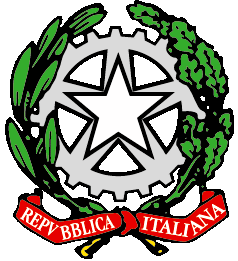 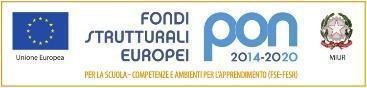 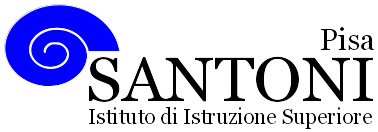 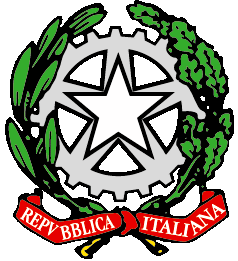 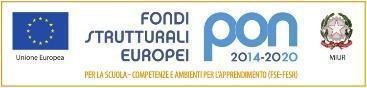 agraria agroalimentare agroindustria | chimica, materiali e biotecnologie | costruzioni, ambiente e territorio | sistema moda | servizi per la sanità e l'assistenza sociale | corso operatore del benessere | agenzia formativa Regione Toscana  IS0059 – ISO9001	www.e-santoni.edu.it	e-mail: piis003007@istruzione.it	PEC: piis003007@pec.istruzione.itATTVITA’ SVOLTA A.S. 2022/23Nome e cognome dei docenti: Summa Francesco e Ceccarelli AlessandroDisciplina insegnata: TECNOLOGIE INFORMATICHE E DELLA COMUNICAZIONE (TIC)Libro di testo in uso: INFOG@ME di Rita Baselli, Paolo Camagni, Riccardo Nikolassy - HOEPLIClasse e Sezione: 2 IIndirizzo di studio: SERVIZI PER LA SANITA’ E L’ASSISTENZA SOCIALEPercorso 1: Concetti di base e avanzati della tecnologia informaticaCompetenze:Scegliere e usare il tipo di hardware e di software più adatto alle proprie esigenzeConoscenze:Il concetto di computer e come è fatto un computer;I vari tipi di computer;Unità Principale e come funziona un computer;Scheda Madre e CPUI principali tipi di memoria;Le principali periferiche di input e di output;I vari tipi di software;Abilità:Riconoscere ed individuare i componenti del computer;Riconoscere ed individuare i vari tipi di software; Riconoscere e utilizzare i supporti di memorizzazione; Codificare le informazioni.Obiettivi Minimi:Riconoscere i componenti principali di un computer e saperne individuare le funzionalità. Percorso 2: Internet, reti e servizi onlineCompetenze:Saper riconoscere le principali problematiche legate all’utilizzo del Web e individuare i principali accorgimenti per affrontarleConoscenze:Le reti di computer, Internet e i suoi serviziClassificazione delle reti (PAN, LAN, MAN, WAN, GAN)I protocolli di reteLa comunicazione con la posta elettronicaAbilità:Saper effettuare ricerche semplici e avanzate nel WebSaper utilizzare la posta elettronicaObiettivi Minimi:Essere in grado di utilizzare consapevolmente i servizi della rete Internet per cercare informazioni e per comunicare.Percorso 3: Elaborazione avanzata di un testo con il computerCompetenze:Utilizzare e produrre testi multimediali e di lavoro;Creare, comporre e impaginare un testo in modo professionale;Presentare in modo corretto e ordinato il lavoro prodotto;Stendere una relazione professionale curando tutti gli aspetti di forma e contenuti.Conoscenze:Funzioni e strumenti dei programmi di videoscrittura;Gli elementi fondamentali di un documento; Funzioni e  strumenti di formattazione e di grafica; Abilità:Produrre documenti professionali;Correggere e modificare testi;Applicare le formattazioni adatte;Elaborare documenti commerciali e di lavoro;Inserire e modificare immagini;Inserire tabelle e schemi;Stampare un documento di lavoro.Obiettivi Minimi:Avere la capacità di usare un programma di elaborazione testi per creare documenti professionali, utilizzando tutti gli strumentiPercorso 4: Elaborare informazioni con il foglio elettronico - BaseCompetenze:Usare in modo consapevole gli strumenti di calcolo e le potenzialità delle applicazioni informatiche.Conoscenze:Il foglio elettronico e i suoi strumenti di base;Gli strumenti per creare grafici;Le funzioni principali del foglio elettronico;La differenza fra riferimenti assoluti e relativi.Abilità:Inserire dati nel foglio elettronico e applicare i formati adatti;Memorizzare e stampare un foglio;Eseguire calcoli con i principali operatori del foglio elettronico;Creare grafici pertinenti al tipo di dati da rappresentare;Utilizzare le funzioni logiche, matematiche, finanziarie e statistiche;Obiettivi Minimi:Organizzare i dati in uno spreadsheet e identificare le funzioni e formule necessarie per risolvere un semplice problema. Percorso 5: Programmazione con ScratchCompetenze:Creare una storia usando le strutture di controllo fondamentaliConoscenze:Funzionalità principali del software ScratchAbilità:Realizzare semplici programmi interattivi con il linguaggio a blocchiObiettivi Minimi:Identificare le strutture ed i blocchi necessari per realizzare un semplice programma.Percorso 6: Programmazione con App InventorCompetenze:Creare una semplice app con un’interfaccia graficaConoscenze:Funzionalità principali del software App InventorAbilità:Realizzare semplici app interattive con il linguaggio a blocchiObiettivi Minimi:Identificare le strutture ed i blocchi necessari per realizzare una semplice app.Pisa li ………23/11/23……………………	I docenti